ПРЕСС-РЕЛИЗ16.09.2021Нововоронежская АЭС готова к работе в осенне-зимний период Готовность Нововоронежской АЭС к несению максимальных нагрузок осенне-зимнего периода подтвердила общестанционная комиссия. В состав комиссии вошли: главный инженер, начальники цехов и подразделений, специалисты отдела технической инспекции и промышленной безопасности.Комиссия провела проверку готовности к работе основного оборудования, инженерных коммуникаций, тепловых сетей, теплофикационных и котельных установок, электро- и гидротехнического оборудования, а также состояния зданий и сооружений с осмотром огнезащитных покрытий строительных конструкций.  Подобные проверки проводятся ежегодно и оценивают качество выполнения предписаний по подготовке к осенне-зимнему периоду. Это залог надежной и бесперебойной работы атомной станции, соблюдения установленного графика несения нагрузки и выполнения заданий по отпуску электрической и тепловой энергии. По заключению комиссии выполнены все ключевые показатели готовности к надежной и стабильной работе в условиях осенне-зимнего максимума нагрузок. Оперативная информация о радиационной обстановке вблизи АЭС России и других объектов атомной отрасли представлена на сайте www.russianatom.ru Управление информации и общественных связей Нововоронежской АЭС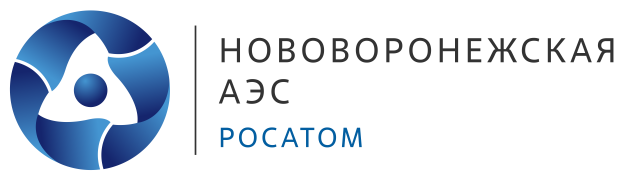 Управление информации и общественных связей Нововоронежской АЭСРоссия, Воронежская обл., г. Нововоронежул. Курчатова, д. 14, 396072 Тел/факс: +7(47364) 7-35-48PegusovYI@nvnpp1.rosenergoatom.ru www.rosenergoatom.ru